Pressemitteilung zum Abschluss des STADTRADELN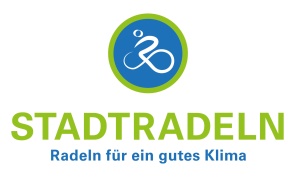 PRESSEMITTEILUNG                                                  			    xy.xy.202XXy Kilometer / xy Radelnde für den Klimaschutz(Ober-)Bürgermeister*in/Stadtvertreter*in würdigt die Gewinnerteams des Stadtradeln in Kommune xyOrt, Datum. Mit der Preisverleihung im Rathaussaal fand gestern die Klima-Bündnis-Kampagne Stadtradeln in Kommune xy ihren gebührenden Abschluss. (Ober-)Bürgermeister*in/Stadtvertreter*in zeichnete die besten Teams und Radelnden aus.„ZITAT (Ober-)Bürgermeister*in/Stadtvertreter*in wie zufrieden die Kommune mit dem Ergebnis sein kann / welche bisherigen Rekorde wurden geknackt bzw. wie gut lief die erste Teilnahme / wie hat die Kommune im Vergleich zu Nachbarkommunen abgeschnitten / was hat die Aktion für das Thema Radverkehr in der Kommune gebracht / etc.“Optionaler Absatz zu RADar! …Und auch für den Ausbau der Radinfrastruktur in Kommune xy war das Stadtradeln ein voller Erfolg: Über die Meldeplattform RADar! gingen im Aktionszeitraum xy Meldungen zum Beispiel zu Schlaglöchern oder eine unübersichtliche Verkehrsführung bei der Stadtverwaltung ein und werden nun bearbeitet.… oder zur STADTRADELN-AppUnd auch für den Ausbau der Radinfrastruktur in Kommune xy war die Kampagne ein voller Erfolg: Die mit der Stadtradeln-App aufgezeichneten Daten werden nun – vollkommen anonymisiert – durch das Klima-Bündnis wissenschaftlich aufbereitet und geben Kommune xy künftig Aufschluss, wo der Radverkehr besonders gut fließt und wo nachgebessert werden muss. So soll in den nächsten Jahren eine bedarfsorientierte Erweiterung der Radinfrastruktur erfolgen.Insgesamt haben in diesem Jahr xyz Radelnde in Kommune xy beim Stadtradeln mitgemacht und dabei xyz klimafreundliche Kilometer zurückgelegt und im Vergleich zu einer entsprechend weiten Autofahrt xyz Kilogramm CO2 vermieden.202x gewinnen in den drei Auszeichnungskategorien (Kategorien Ihrer Kommune bennen)/folgende Preise wurden vergeben:Radelaktivstes Team:Platz 1: Team XY (xy Radelnde legten xy Kilometer zurück)Platz 2: Team XY (xy Radelnde legten xy Kilometer zurück)Platz 3: Team XY (xy Radelnde legten xy Kilometer zurück)Team mit den radelaktivsten Teilnehmenden:Platz 1: Team XY (xy Radelnde legten xy Kilometer zurück)Platz 2: Team XY (xy Radelnde legten xy Kilometer zurück)Platz 3: Team XY (xy Radelnde legten xy Kilometer zurück)Größtes Team: Platz 1: Team XY (xy Radelnde legten xy Kilometer zurück)Platz 2: Team XY (xy Radelnde legten xy Kilometer zurück)Platz 3: Team XY (xy Radelnde legten xy Kilometer zurück)Bei Fragen zum Stadtradeln in Kommune XY wenden Sie sich bitte anVorname NameTelefonnummerE-Mail-Adressestadtradeln.de/kommuneXYStadtradeln ist eine internationale Kampagne des Klima-Bündnis und wird von den Partnern Ortlieb, ABUS, e-motion – Die e-Bike Experten, WERTGARANTIE, Busch + Müller, Schwalbe, WSM sowie Paul Lange & Co. unterstützt.Mehr Informationen unterstadtradeln.dePressefotos / Fotos von der Abschlussveranstaltungfacebook.com/stadtradelntwitter.com/stadtradelninstagram.com/stadtradelnmastodon.social/@stadtradelnStadTradeLnMit seinem internationalen Wettbewerb Stadtradeln lädt das Klima-Bündnis alle Bürger*innen und Mitglieder der Kommunalparlamente ein, in die Pedale zu treten und ein Zeichen für verstärkte Radverkehrsförderung zu setzen. In Teams sollen sie an 21 zusammenhängenden Tagen zwischen Mai und September möglichst viele Fahrradkilometer für ihre Kommune sammeln. Die Kampagne will Bürger*innen für das Radfahren im Alltag sensibilisieren sowie die Themen Fahrradnutzung und Radverkehrsplanung stärker in die kommunalen Parlamente einbringen. Mit der Meldeplattform RADar! und dem Projekt RiDE – Radverkehr in Deutschland, das wissenschaftlich aufbereitete Radverkehrsdaten den Teilnehmerkommunen bereitstellt, beinhaltet die Kampagne zudem zwei Elemente, mit denen die Radinfrastruktur ganz konkret und unter Einbeziehung der Bürger*innen verbessert werden kann.stadtradeln.deKlima-BündnisSeit über 30 Jahren setzen sich die Mitgliedskommunen des Klima-Bündnis mit ihren indigenen Partnern der Regenwälder für das Weltklima ein. Mit fast 2.000 Mitgliedern aus mehr als 25 europäischen Ländern ist das Klima-Bündnis das weltweit größte Städtenetzwerk, das sich dem Klimaschutz widmet, und das einzige, das konkrete Ziele setzt: Jede Klima-Bündnis-Kommune hat sich verpflichtet, ihre Treibhausgasemissionen alle fünf Jahre um zehn Prozent zu reduzieren. Da sich unser Lebensstil direkt auf besonders bedrohte Völker und Orte dieser Erde auswirkt, verbindet das Klima-Bündnis lokales Handeln mit globaler Verantwortung.klimabuendnis.org